Appendix A A.1. Preferred SuitX™ support modes and levels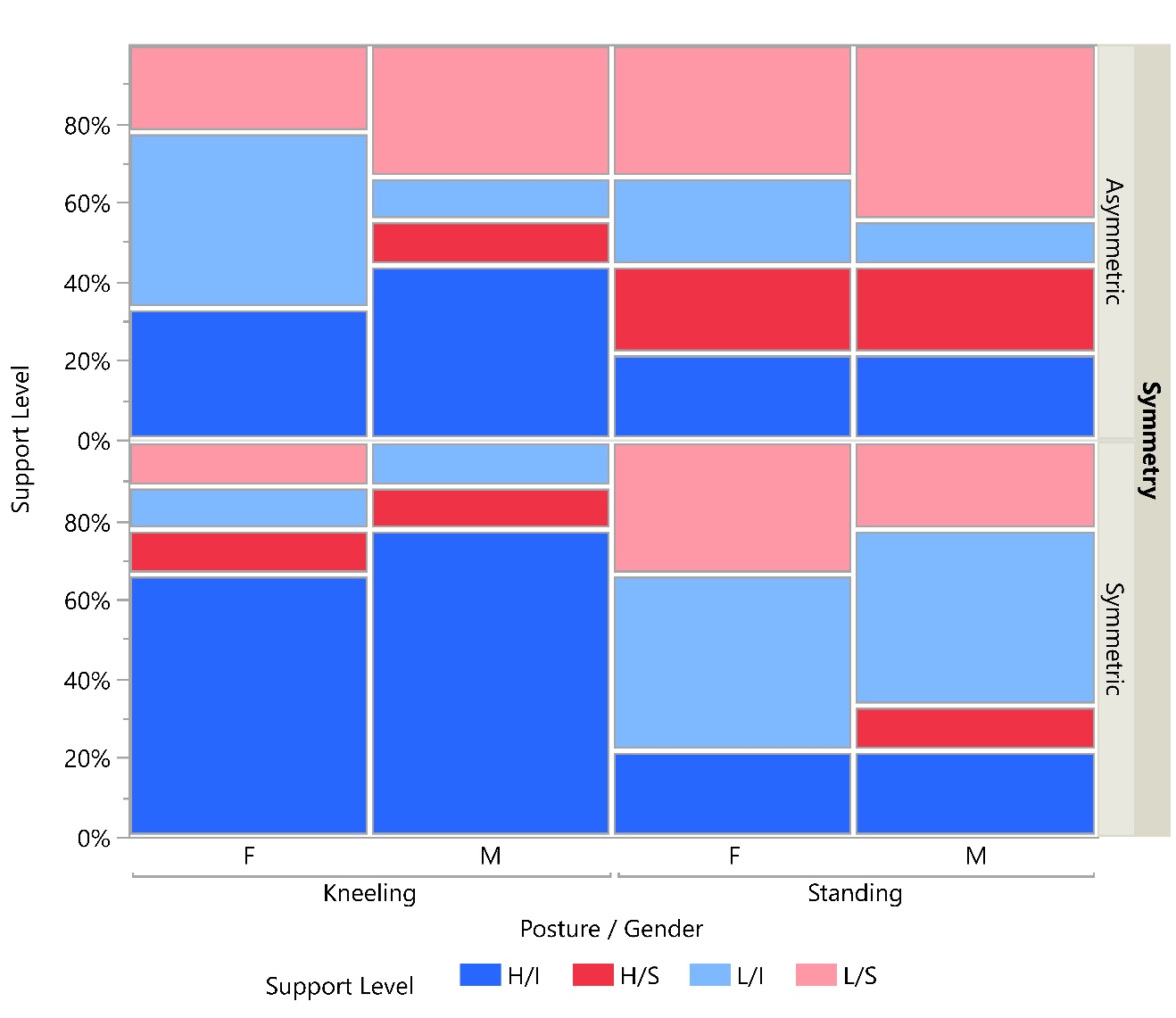 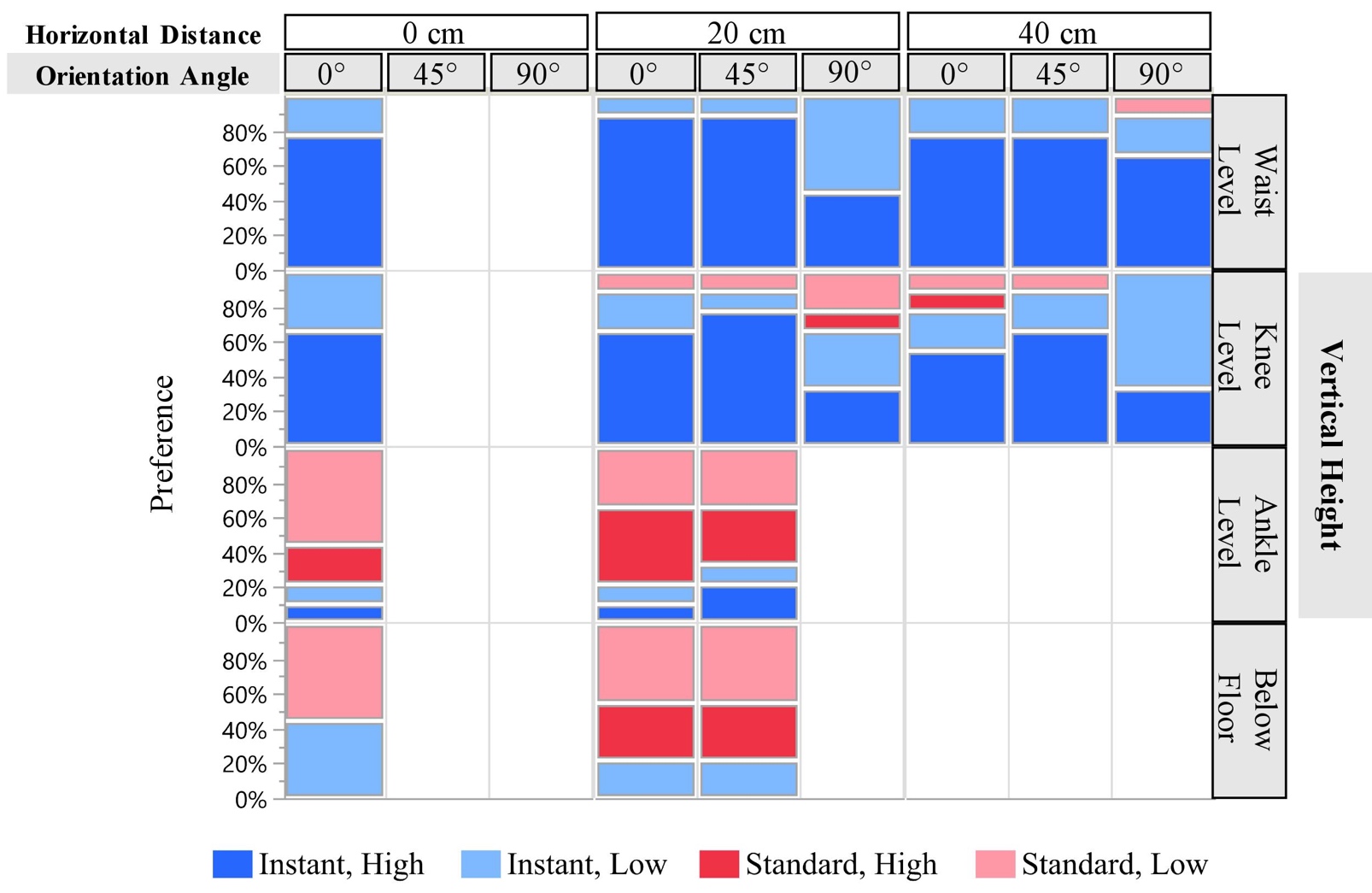 A.2. Preferred Laevo™ support modes and levels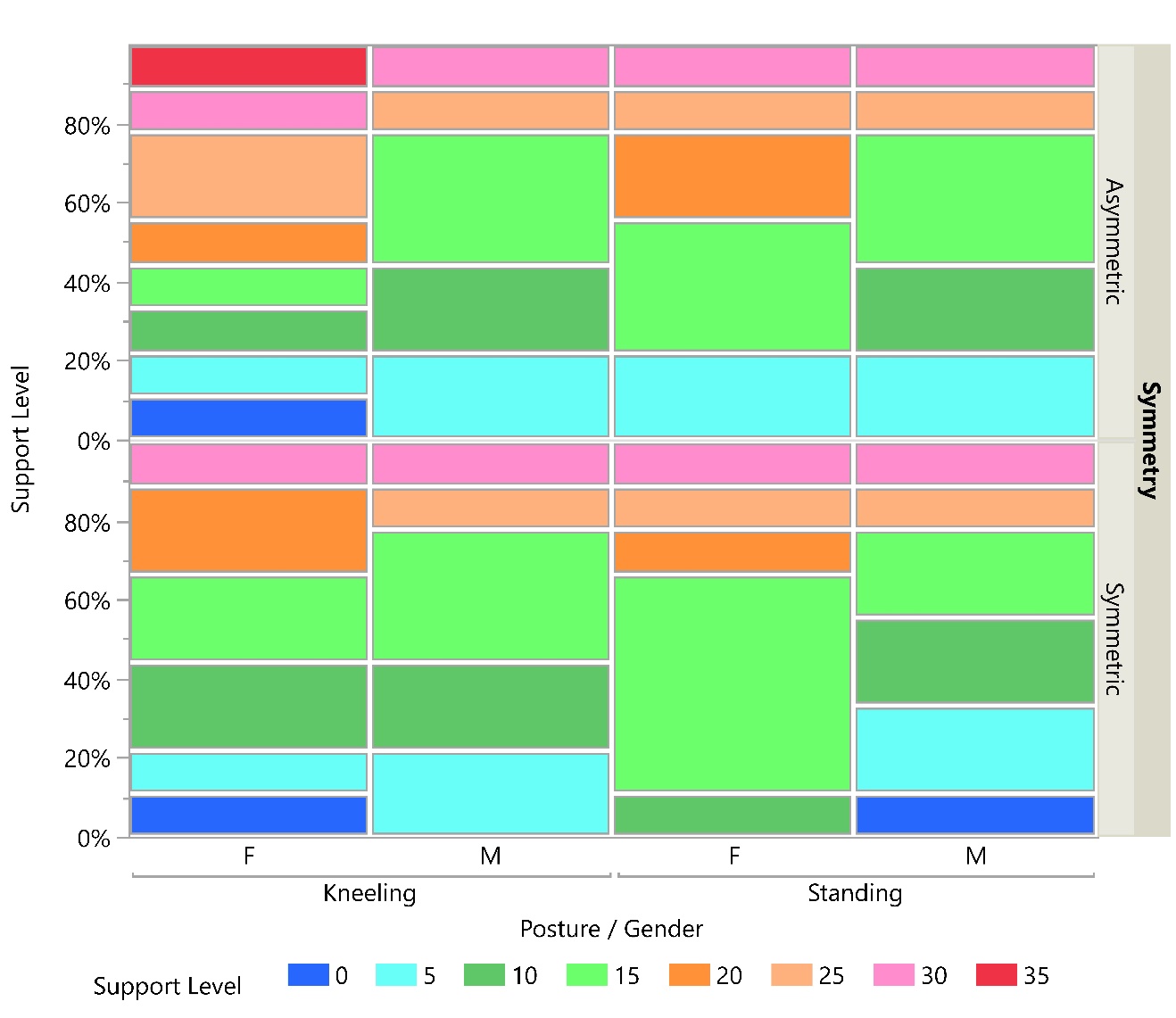 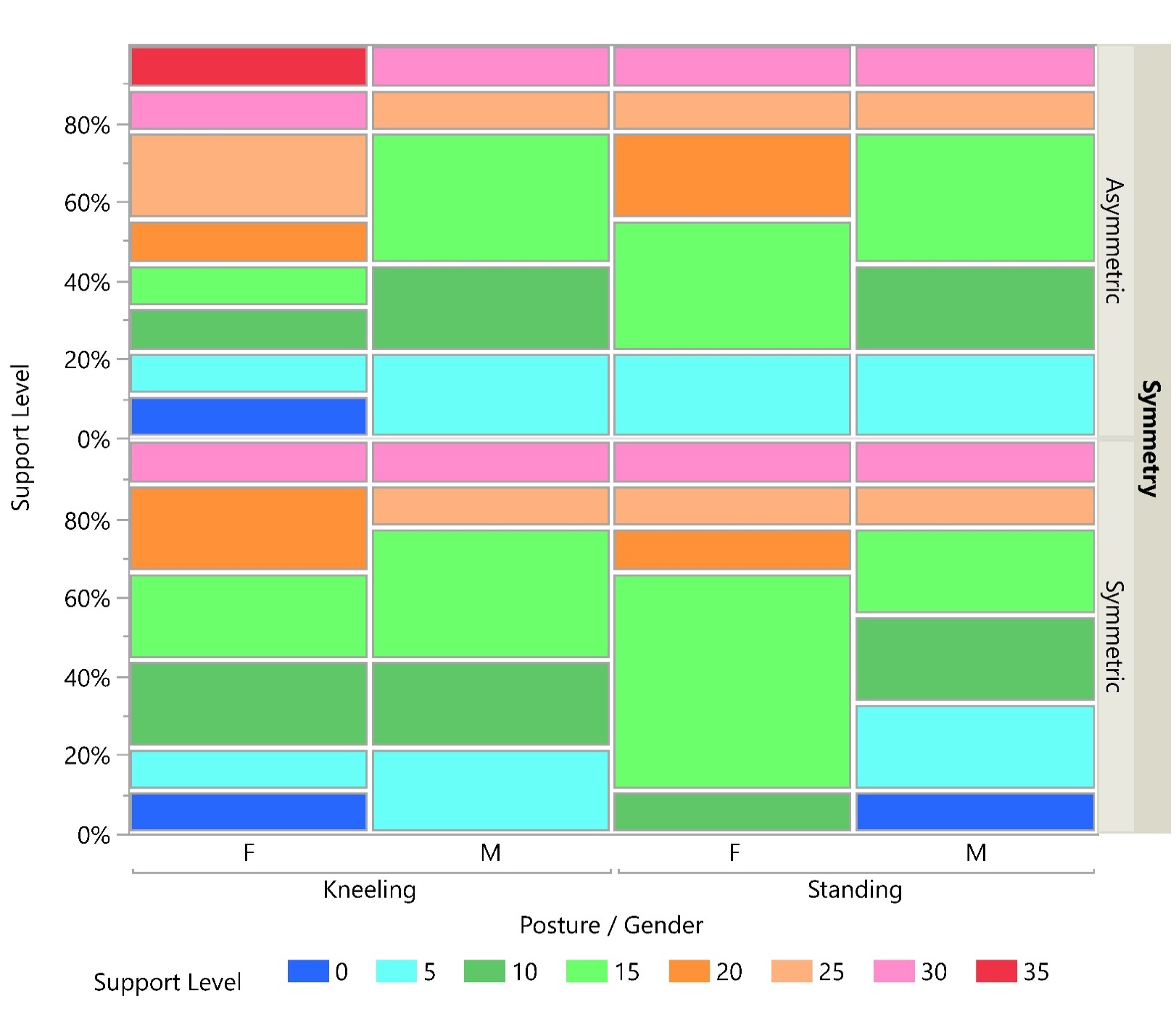 Appendix B Mean percentage change in peak muscle activity of each muscle group for all combinations of Posture, Symmetry, and Gender for two BSEs (i.e., Laevo™ and SuitX™)Appendix CDescriptive statistics for the percentage changes in energy expenditure for all combinations of Posture and Symmetry for two BSEs (i.e., Laevo™ and SuitX™)Appendix DDistribution of responses to usability questions regarding fit, comfort, and body movement restrictions. Note that [0,1) = strongly disagree, [3,4) = moderately agree, and [6,7] = strongly agree.PostureSymmetryInterventionGenderTEMAMNMSMLMStandingSymmetricLaevo™Female-23.8-8.5-13.9-14.7-9.0StandingSymmetricLaevo™Male-8.012.7-1.4-2.0-11.3StandingSymmetricSuitX™Female-22.0-9.3-9.8-12.9-4.6StandingSymmetricSuitX™Male-15.4-15.5-8.5-7.40.7StandingAsymmetricLaevo™Female-12.93.9-5.4-10.5-4.0StandingAsymmetricLaevo™Male-5.611.2-4.8-3.1-6.3StandingAsymmetricSuitX™Female-12.3-15.7-14.4-16.2-6.7StandingAsymmetricSuitX™Male-8.9-17.6-1.2-4.84.9KneelingSymmetricLaevo™Female-26.8-3.4-0.80.0-15.5KneelingSymmetricLaevo™Male-11.1-6.74.74.0-1.9KneelingSymmetricSuitX™Female-30.6-6.7-0.8-2.4-13.4KneelingSymmetricSuitX™Male-24.5-8.34.72.938.9KneelingAsymmetricLaevo™Female-27.21.26.6-6.0-16.9KneelingAsymmetricLaevo™Male-12.42.94.13.5-7.0KneelingAsymmetricSuitX™Female-18.41.87.81.0-25.7KneelingAsymmetricSuitX™Male-12.41.98.32.514.0InterventionPostureSymmetryMinimum (%)25th Percentile (%)Mean (%)75th Percentile (%)Maximum (%)Laevo™KneelingAsymmetric33.02.7-5.3-12.7-26.8Laevo™KneelingSymmetric5.9-3.3-10.8-18.7-24.3Laevo™StandingAsymmetric21.3-0.7-5.5-9.7-35.8Laevo™StandingSymmetric1.8-0.5-8.9-14.9-24.0SuitX™KneelingAsymmetric20.4-1.3-6.2-12.6-25.2SuitX™KneelingSymmetric14.3-5.2-9.1-15.5-19.4SuitX™StandingAsymmetric25.10.8-3.7-8.2-25.3SuitX™StandingSymmetric13.51.9-12.6-23.8-26.3